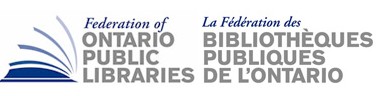 Federation of Ontario Public LibrariesAnnual General MeetingAGENDAThursday, february 1st, 20184:00 pm – 5:00 pm (registration opens at 3:30 pm)Metro Toronto Convention Centre / OLA Super Conference – Room TBDCall to Order/Confirmation of Quorum					J. MerrittGuests									J. MerrittApproval Of meeting agenda *                                                                                          J. MerrittMotion: That the Federation of Ontario Public Libraries AGM Agenda of February 2nd, 2017 be approved as circulated and described in the Notice of AGMApproval of AGM minutes – Feb. 2, 2017 *					J. MerrittMotion:That the FOPL AGM minutes of Feb. 2, 2017 be approved as circulatedFOPL CHAir’s Report								J. MerrittMotion:That the report of the FOPL 2017 chair be receivedExecutive Director’s Report *				S. Abram 	Motion:	 That the 2017 report of the FOPL executive Director be received as circulated Treasurer’s Report *							W. GrecoMotion:That the Audited Financial Statements and Auditor’s Report for the fiscal year ending October 31, 2017 be received as circulated;Motion:That the firm BDC (formerly Geoff Crewe, Chartered Professional Accountant) be appointed to conduct and audit for the fiscal year ending October 31, 2018; andMotion:That the Federation’s budget for fiscal year 2018 be received as circulated.Confirmation of acts of directors and 	     J. MerrittMotion:That all acts, contacts, by-laws, proceedings, appointments, elections and payments, enacted, made, done and taken in good faith by the directors and officers of the Federation to the date of this meeting, as the same are set out or referred to in the resolutions to the board of directors, the minutes of the meetings of the board of directors or in the financial statements of the federation, are approved, sanctioned and confirmed. Reports of CELUPL and Working GroupsIndigenous Library Partnerships Working Group			Marketing and Communications Advisory Working Group		Government Relations Working GroupLibrary Provincial People Capacity Working Group			Chief Executives of Large Urban Public Libraries *			L. FitchMotion:That the Reports of CELUPL and Working Groups be received.Nominations and elections to the board for 2017:	M. SINGLETONCaucus OpeningsMotion: That the names of those appointed and elected to the Federation’s board of directors by the various caucuses be receivedOther businessAdjournmentMotion:That the annual general meeting of the Federation of Ontario Public Libraries be adjourned. Time: _____A short meeting of the new board of directors will take place immediately following the agm for the purpose of electing officers.Large Urban Caucus CEORose Vespa has agreed to accept nominationFrancophone Caucus TrusteeTBDRural Caucus TrusteeTBDCaucus